TOWN OF EAGLE LAKE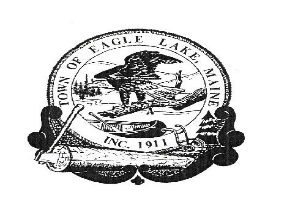 BOARD OF SELECTMEN MEETINGJUNE 15 2022 Immediately Following Annual Town MeetingThe Public may participate in this meeting by attending in person at the Eagle Lake Town Office located at 36 Devoe Brook Road or via ZOOM video-conferencing.  Please copy and paste this link:   https://us02web.zoom.us/j/7242918891 to your browser if you wish to participate via ZOOM. The meeting ID will be 724 291 8891  If you wish to call in, please use 1 (646) 558 8656 (New York) and be prepared to type in the meeting ID 724 291 8891  when asked to do so.  ****************************************AGENDA CALL TO ORDER: TIME 5:30 P.M.  WELCOME NEWLY ELECTED BOARD MEMBER ELECT BOARD CHAIR AND VICE CHAIR FOR THE UPCOMING YEAR        3.         TOWN MANAGER’S REPORT         UPDATES              a.     Micro Loan              b.     Pond Brook Estates              c.     Roads                d.     NASWA              e.     Eagle Lake Fire Department                   4.          MONTHLY FINANCIALS – May 2022                          Review monthly financials for MayBank Reconciliations; Including Pond BrookSample Check AuditSign WarrantsMicroloan        5.        PUBLIC COMMENT        6.        REVIEW AND ACCEPT MINUTES:                   MAY 18, 2022 BOARD OF SELECTMEN’S MEETING                        7.        REVIEW AND CONSIDER YEARLY APPOINTMENTS        8.        REVIEW AND CONSIDER BIDS FOR POND BROOK ROOF REPLACEMENT        9.        RATIFY HIRING OF SUMMER RECREATION EMPLOYEES          10      OTHER BUSINESS:           11.      ADJOURN